V pondělí 25. 4. 2022 v 9:00 hod pojedeme s dětmi na Kozí farmu do Havířova – Dolní Suchá. 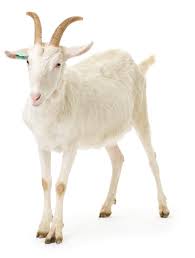 Děti se dozví, co obnáší péče o tato zvířata, čím je vhodné je krmit, co vše se vyrábí z kozího mléka a zhlédnou kromě stáda koz také další hospodářská i domácí zvířata.Cena exkurze je 70,- Kč/dítě + autobus (dle počtu dětí). BUDE HRAZENO Z TŘÍDNÍHO FONDU. 	